Pressemeddelelse, marts 2017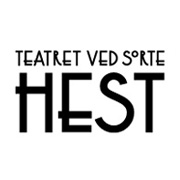 præsentererJEG VIL OGSÅ KYSSES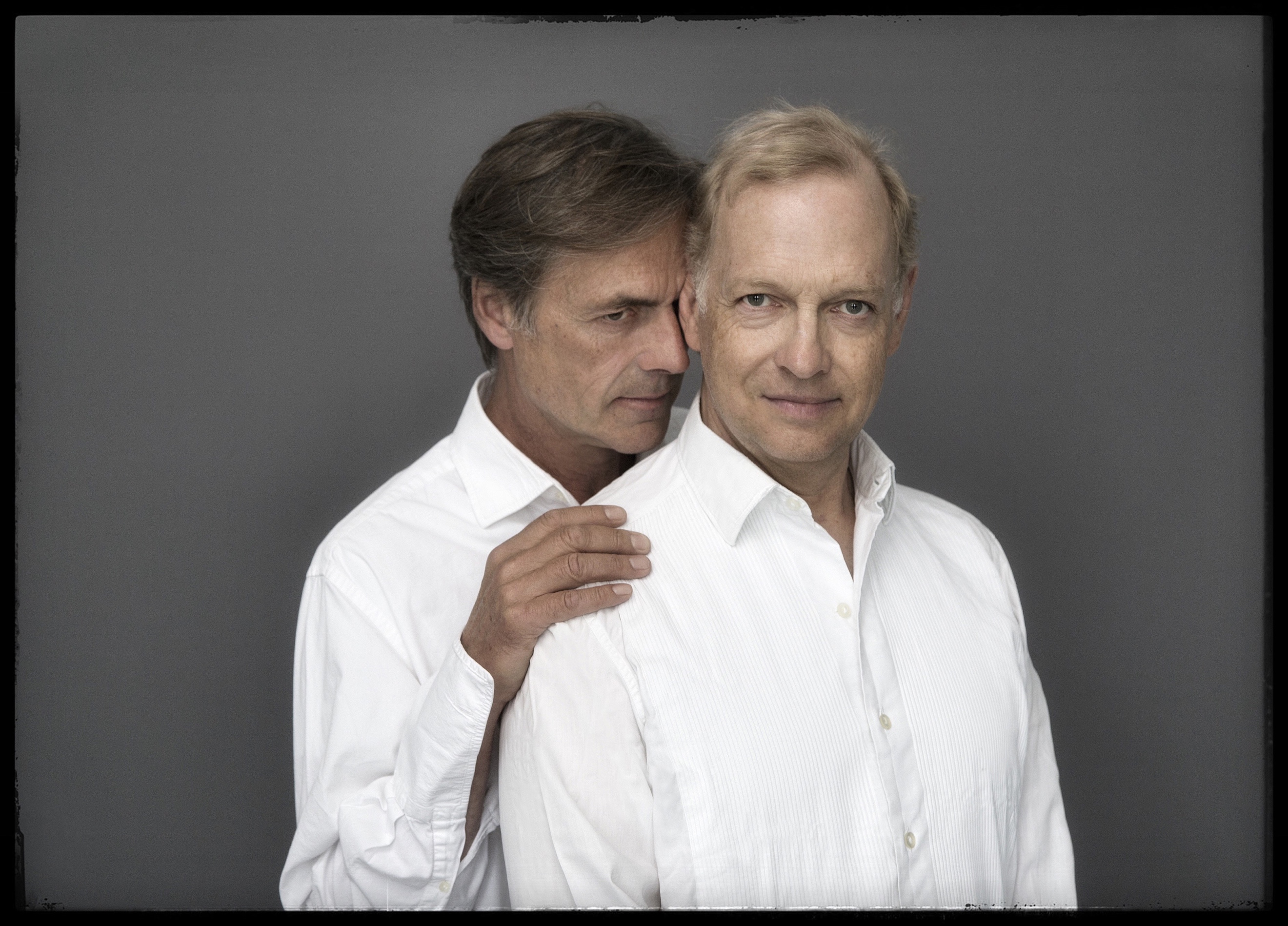 Gæstespil på Teatret ved Sorte HestSpilleperiode: Den 19.april – 6.maj 2017Et stærkt underbelyst kapitel af H. C. Andersens liv bliver sat på scenen i Teatret ved Sorte Hests smukke foyer: Hans livslange optagethed af vennen Edvard Collin baseret på deres fascinerende brevudveksling fra 1828-1843. Et drama om modsætningernes tiltrækningskraft og dybe behov for hinanden. I rollerne som Andersen og Collin ses Michael Moritzen og Christian Mosbæk med iscenesættelse af Lene Vasegaard.JEG VIL OGSÅ KYSSES er en fortælling om to mænds venskab og en kompliceret kærlighedshistorie, der synes at strække hånden frem mellem århundrederne og sætte vores egen tids diskussion af køn – det mandlige, det kvindelige og alt derimellem – i perspektiv. Edvard Collin huskes som H.C Andersens nære ven og støtte gennem et langt liv. Collin fungerede også som Andersens rådgiver i alle praktiske anliggender. Med udgangspunkt i H.C. Andersen og Edvard Collins omfangsrige brevveksling er JEG VIL OGSÅ KYSSES portrættet af mødet mellem to meget forskellige mænd og deres højst forskellige måder at være i verden: Den ene et vildtflyvende geni med en frit flagrende fantasi, den anden en af borgerskabets redeligste repræsentanter.

Snarere Den lille havfrue end Den grimme ælling"Ingen har jeg været så vred på som Dem! Ingen har jeg således kunnet prygle, ingen har fået flere tårer i mine øjne, men ingen har heller således været elsket af mig, Som De,” skriver Andersen til Collin.”Elske-elske-elske," runger det som et ekko gennem utallige af hans breve. Og det er ganske vist – få har stået hans hjerte nærmere end Edvard. Men hvordan håndterede Edvard vennens betroelser om sin ”blødhed” og ”halve kvindelighed”? Ham, der først og fremmest havde fået til opgave at sætte skik på den fynske umulius – socialt og økonomisk?I digterens eget livs eventyr indgik intet ”og de levede lykkeligt til deres dages ende”. Og selvom han er mest kendt som ”Den grimme ælling”, der voksede sig stor i den danske andegård for siden at forvandle sig til den verdenskendte svane, er ”Den lille Havfrue” snarere billedet på hans eget liv – evigt forelsket i det umulige.Først i døden mødtes de som ligemænd – som Edvard og Hans Christian. Side om side. I samme grav. Efter et liv sammen af den største betydning for dem – og for alle os andre.En fælles forelskelse i H.C. Andersen førte til forestillingenOm forestillingen fortæller instruktøren og de to skuespillere følgende:”Vi opdagede ved et tilfælde, at vi alle tre nærede samme kærlighed til digteren, hans værker og sært grænseløse og kejtede væsen. Vores nysgerrighed var allerede vakt, men vi ville vide mere. Vi var nysgerrige på Edvards rolle i kærlighedsaffæren - vidste han, hvad det handlede om? Spillede han med på det? Edvard havde hånd og halsret over brevene og har slettet og klippet ud - hvad stod der i de slettede kapitler?Igennem halvandet år nærlæste vi korrespondancen fra de første femten år af venskabet. Det blev vores nysgerrighed – og kærlighed – ikke mindre af. Brevene ramte os lige midt i hjertekulen, og vi besluttede at skabe en teaterforestilling baseret på dem. Alt sammen ud fra dogmet om, at hvert ord, de to siger til hinanden skulle være deres egne.”
JEG VIL OGSÅ KYSSES spiller fra den 19. april til den 6. maj 2017. Læs mere på www.sortehest.comMed venlig hilsen
Have KommunikationFor yderligere information, kontakt venligst:Simone Skogen Lassen // simone@have.dk // 81 71 47 37Fakta om JEG VIL OGSÅ KYSSESMedvirkende: Michael Moritzen og Christian MosbækIscenesætter: Lene VasegaardSpilleperiode: Den 19. april til den 6. maj 2017Varighed: 1t og 30 minArrangør: Teaterforeningen SceneprojektCV’er på de medvirkendeLENE VASEGAARD, skuespiller, instruktør, f. 1940Det Kgl. Teaters Elevskole 1961-64Det Kongelige Teater: 1964-68 og herefter freelance Det Ny Scala: ”En skærsommernatsdrøm”Det Ny Teater: "Romeo og Julie", "Fødselsdagsgaven", "Falskhed og forførelse"Det Danske Teater: "Medea", "Barselstuen", "Jean de France", "Bernarda Albas hus"Strøghusteatret: "Elektra"Folketeatret: "Skærmydsler", "Nøddebo Præstegård"Grønnegårdsteatret: "Det lykkelige skibbrud"Café Teatret: ”Den Kønneste Pige i Amherst", "Molly Bloom"Det Kgl. Teater: "John Gabriel Borkman", "Dansetime"Aarhus Teater: "Sangen om fugleskræmslet" , "Petra von Kants bitre tårer"Iscenesættelser: "Fool for Love" (Fiolteatret), "Den Kønneste Pige i Amherst" (Teatret ved Sorte Hest) "Ømme Følelser" (Café Teatret)MICHAEL MORITZEN , skuespiller og instruktør, f. 1954Skuespillerskolen v. Aarhus Teater 1978-81Aarhus Teater 1981-82: Herefter freelance, bl.a.Café Teatret: "Englenes By", "The Italian Afternoon", "Yamaz"Det Ny Teater: "Op og ned med Victoria" ("Cloud Nine"), "De Forviste", Husets Teater: "Stor og lille", "Liebhaverne", "Aske til aske"Det Kongelige Teater: "John Gabriel Borkman", "Silkeborg", "Den gamle dame besøger byen"Gladsaxe Teater: "Francescas Rov", "Tordenskiold", "Det gode menneske fra Sezuan", "Hamlet"Folketeatret: "Erasmus Montanus", "Pinafore", "Den der ler sidst", "Dødedansen"Grønnegårds Teatret: "Det Lykkelige Skibbrud", "Henrik og Pernille", "Fruentimmerskolen", "Jeppe på Bjerget"Teatret ved Sorte Hest: "Old Times", "Den skaldede sangerinde"TV: "Forbrydelsen I", "Riget I", "Krøniken", "Broen II", "Arvingerne"Film: "De nøgne træer", "Dansen med Regitze", "Idioterne", "Drabet"Iscenesættelser: Bl.a. "Miss Plinckbys Kabale" (Folketeatret), "Rainman" (Team/Folketeatret), "Molly Bloom" (Café Teatret), "Akt uden nåde" (Café Teatret), "Kongen skal dø" (Teatret ved Sorte Hest)Har skrevet bogen "RESPEKT- elleve samtaler om at være skuespiller"CHRISTIAN MOSBÆK , skuespiller, f. 1957Skuespillerskolen v. Aarhus Teater 1981-84)Aarhus Teater 1984-85: "Pal Joey", "Trommer i Natten"Aalborg Teater 1985-88: "Natten er Dagens Mor", "Kaos er Nabo til Gud", "Hvem er bange for Virginia Woolf"Det Kongelige Teater 1988-93: "Zoo Story", "Sorg klæder Elektra"Privatteatret: "Hvem er bange for Virginia Woolf", "Magisk Cirkel"Gladsaxe Teater: "Cyrano"Folketeatret: "En Skærsommernatsdrøm", "Høfeber"Mammutteatret: "Et år med 13 måner", "Selskab 1 + 3"Det Danske Teater: "Arsenik og gamle kniplinger"TV: "Krøniken", Rytteriet"Film: "Fidibus", "Sover Dolly på ryggen"